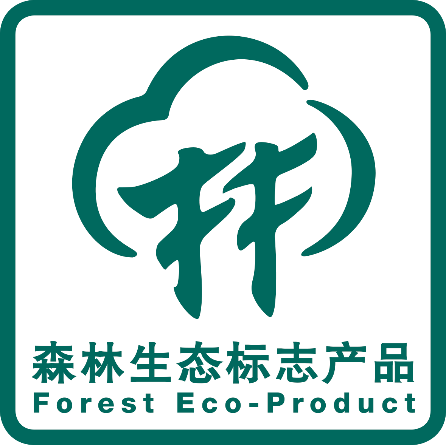 森林生态标志产品 食用林产品认定申请书□初次申请  □续展申请  □增报申请申请组织（盖章）                             申  请  日  期          年       月       日森林生态标志产品认定管理委员会办公室填 写 说 明本申请书仅适用于食用林产品类别的申请，可从森林生态标志产品官方网站下载，用A4纸打印。提出申请即说明申请组织已经了解森林生态标志产品认定的要求和相关规定。申请组织应保证遵守森林生态标志产品标准、实施规则及相关法律和法规的要求。保证申请书内容及所附材料真实有效，因申请组织虚报信息影响到认定工作实施及审核结果，由申请组织自行承担后果。本申请书无申请组织法人签字和印章无效。申请书的内容可打印或用蓝、黑钢笔或签字笔填写，语言规范准确、印章（签名）端正清晰。本申请书所有内容必须填写，如有不适合申请组织的项目，请注明“无”或“不适用”，并附解释说明。申请组织可以根据实际需要对表格进行增加或补充。请将申请书电子版发送至邮箱rdgl@forestallin.com。 本申请书由森林生态标志产品认定管理委员会负责解释。保 证 声 明我组织已仔细阅读《国家森林生态标志产品认定管理办法（试行）》有关内容，充分了解森林生态标志产品相关标准和技术规范等有关规定，自愿向森林生态标志产品认定管理委员会办公室（以下简称森标办）申请森林生态标志产品认定。现郑重声明如下：在生产、加工过程中严格执行森林生态标志产品相关标准及其实施规则，严格遵守国家相关法律法规和技术规范要求。提供的认定相关资料和信息真实有效，符合法律法规要求；承担因漏报、瞒报、虚报等可能导致影响认定有效性或引发的法律责任的情况。保证配合认定审核的实施，并理解因自身存在的严重偏离可能导致审核终止，接受森标办的监督和非例行检查。守法诚信，近三年未出现产品质量安全重大事故，未出现撤销证书的情况；未列入国家信用信息严重失信主体相关名录。不超期、超范围及其它误导方式使用或部分使用检测报告、审核报告、森林生态标志产品认定证书、森林生态标志产品标识等，严格按照认定范围进行宣传。当认定证书被暂停、注销或撤消时，立即停止使用认定证书和标识，同时停止相关内容的宣传，并对相关产品、标识进行妥善处理，必要时召回。当认定相关信息发生变更/变化或出现影响获证产品持续满足认定标准要求的情况时，及时向森标办进行通报。保证开放所有生产环节，接受森标办组织实施的现场审核和年度审核。凡因产品质量问题给森林生态标志产品造成的不良影响，愿接受森林生态标志产品认定管理委员会所作的决定，并承担经济和法律责任。法定代表人（签字）：             申请组织（盖章）：                                年    月     日一、申请组织基本情况*注：“组织类型”按照营业执照上的“类型”内容填写。二、申报产品基本情况（表格不够时，请自行复制表格，编号数字顺延，P5、P6、P7……）*注： 1.“产品名称”应填写森标办发布的《森林生态标志产品目录（第一版）》中对应的产品名称；2.“产品描述”指申报产品销售时的具体名称；3.“商标名称”指申请组织已获得的商标局发布的商标名称或被授权的商标名称，例：XXX+图形；4.“生产规模”中的公顷和“预计产量”填写均最多保留小数点后两位；5. 表格行数不够时，可自行增加行数；6. “产品类型”分为初级琳产品或加工林产品，属于加工林产品的需要填写下表。三、申报产品加工信息（加工林产品填写）*注： 1.“序号”根据表二中申报产品对应的序号填写；2.“配料名称”和“比例（%）”填写申报产品中原料、辅料等主要成分及其所占的比例；3.“配料来源”填写自产和（或）外购；4.“数量（吨）”指预估申报产品配料一年的使用数量。四、申报产品生产方式□ 自有生产加工（自有使用权）；□ 委托生产加工（委托其它组织开展生产加工的，填写如下内容）：五、生长地/加工场所基本信息1、产品生长地信息（初级林产品及自产配料的填写此表格，多产地请自行复制表格）2、收获后处理场所信息（初级林产品及自产配料的填写此表格，多场所请自行复制表格）*收获后处理指动植物收获后在特定场所进行清洁、分拣、脱粒、脱壳、切割、保鲜、干燥等简单加工过程。3、加工场所信息（加工林产品的填写此表格，多场所请自行复制表格）六、基本情况说明六、主管部门推荐意见（适用时）申请组织名称统一社会信用代码注册地址邮编注册资本（万元）成立日期组织类型*年生产总值(万元)法定代表人联系电话联系人联系电话联系人职务E-mail网址员工人数林业龙头企业□国家级   □省（市）级    □地市级    □无□国家级   □省（市）级    □地市级    □无□国家级   □省（市）级    □地市级    □无□国家级   □省（市）级    □地市级    □无序号产品名称*产品类型*产品描述*商标名称*生产规模*（公顷/尾/头/只）预计产量*（吨）P1P2P3P4P5产品序号*配料名称*比例 (%)*配料来源*数量(吨)*委托组织名称注 册 地 址邮编联   系  人职务电话委托生产加工产品产品生长地名称对应申报产品序号对应申报产品序号生产地址面积（公顷）生长期/收获期生长期/收获期土地性质□自有    □租赁（请提供使用权限证明）  □分包（分包协议）□自有    □租赁（请提供使用权限证明）  □分包（分包协议）□自有    □租赁（请提供使用权限证明）  □分包（分包协议）□自有    □租赁（请提供使用权限证明）  □分包（分包协议）□自有    □租赁（请提供使用权限证明）  □分包（分包协议）负责人联系电话联系电话收获后处理场所对应申报产品序号处理场所地址仓库面积（平方米）面积（平方米）处理时间段负责人联系电话加工场所名称对应申报产品序号对应申报产品序号加工厂地址面积（平方米）加工时间段加工时间段产品加工工艺流程土地性质□自有    □租赁（请提供使用权限证明）  □分包（分包协议）□自有    □租赁（请提供使用权限证明）  □分包（分包协议）□自有    □租赁（请提供使用权限证明）  □分包（分包协议）□自有    □租赁（请提供使用权限证明）  □分包（分包协议）□自有    □租赁（请提供使用权限证明）  □分包（分包协议）负责人联系电话联系电话申请组织情况1.申请组织简介，经营方针、理念、销售市场等2.申请组织是否获得过ISO体系、有机产品、绿色食品等认证证书产地情况1.生长地/加工场所生态环境：土壤、空气、灌溉水/加工水等环境要素介绍2.生长地/加工场所地址和土地权属、面积介绍产品情况1.产品基本情况，对申报产品的农事/养殖活动或加工工艺流程进行描述2.产品投入品使用情况(肥料、植保产品、兽药、添加剂和加工助剂等)3.是否存在平行生产，产品生长地/加工场所是否为多现场4.是否存在二次分装/分割，是否为分包/外包委托生产推 荐 意 见（盖章）年   月   日